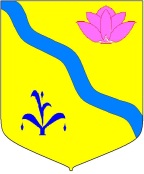 ФИНАНСОВОЕ  УПРАВЛЕНИЕ АДМИНИСТРАЦИИКИРОВСКОГО МУНИЦИПАЛЬНОГО РАЙОНАП Р И К А З      09 июля 2019 г                                   п. Кировский                                          №__18___ О внесении изменений в приказ №16 от 28.06.2019г. «Об утверждении Порядка планирования бюджетных ассигнований районного  бюджета субъектами бюджетного планирования на очередной финансовый  год  и плановый период»В целях реализации статьи 174.2 Бюджетного кодекса Российской ФедерацииПриказываю:В действующий Порядок планирования бюджетных ассигнований районного  бюджета субъектами бюджетного планирования на очередной финансовый  год  и плановый период, утвержденный приказом №16 от 28.06.2019г. внести следующие изменения:Абзацы 8-11 раздела 1 Общие положения, читать в следующей редакции:- Приказом Минфина России от 08.06.2018 № 132н «О Порядке формирования и применения кодов бюджетной классификации Российской Федерации, их структуре и принципах назначения» (с учетом изменений);- «Положением о бюджетном устройстве, бюджетном процессе и межбюджетных отношениях в Кировском муниципальном районе», принятого Думой Кировского муниципального района №155-НПА от 11.10.2018г.; - Постановлением администрации Кировского муниципального района от 29.12.2017 № 273 "О порядке формирования муниципального задания на оказание муниципальных услуг (выполнение работ) в отношении муниципальных учреждений Кировского муниципального района и финансового обеспечения выполнения муниципального задания";- Распоряжением администрации Кировского муниципального района  от 14.06.2019 №156-р "О порядке составления проекта решения Думы Кировского муниципального района о районном  бюджете на очередной финансовый год и плановый;2. Обеспечить размещение текста настоящего приказа на официальном сайте администрации Кировского муниципального района;3. Довести настоящий приказ до сведения главных распорядителей средств бюджета Кировского муниципального района (главных администраторов источников финансирования дефицита бюджета Кировского муниципального района). 4.  Контроль за исполнением настоящего Приказа оставляю за собой.Начальник финансового управления                                                 Ю.Н. Игнатова